Zó wil ik het
als mijn sterven daar is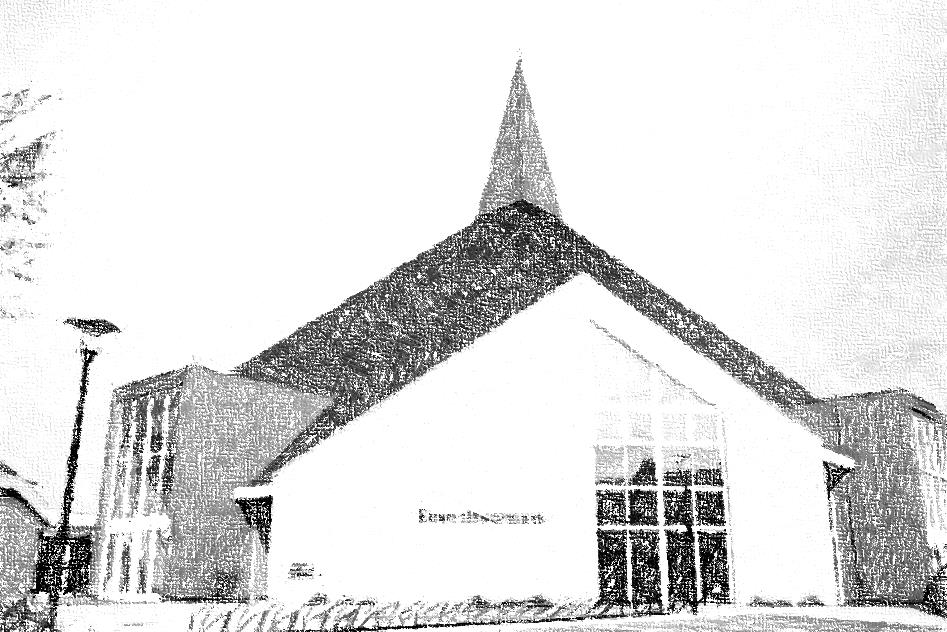 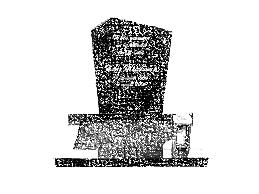 InhoudsopgavePersoonlijke gegevensWoord voorafHoofdstuk 1 –  InformatieHoofdstuk 2 – De eerste regelingenHoofdstuk 3 – De rouwkaartHoofdstuk 4 – Het opbarenHoofdstuk 5 – De rouwdienstHoofdstuk 6 – De begrafenisHoofdstuk 7 – Na de begrafenisAdressen voor rouwkaartenOorspronkelijk geschreven door ds. C.J. Droger, Chr. Geref. predikant te Vlaardingen; met zijn toestemming bewerkt door de kerkenraad van de Hersteld Hervormde Gemeente te Ouddorp.Dit is een persoonlijk document. Voor echtparen geldt dat elk een apart document moet invullen. Persoonlijke gegevensNaam 			: _________________________________ Voornamen (voluit)	: _________________________________Adres			: _________________________________Postcode			: _________________________________Woonplaats		: _________________________________ Geboren te 		: _________________________________		d.d.	: ____ - ____ - ________Nationaliteit		: _________________________________ Burgerservice-nummer (BSN)	: _________________________________Kerkelijke gemeente : ________________________________  Ongehuwd/
gehuwd te 		: _________________________________ d.d.	: ____ - ____ - ________ Gehuwd met: 
Achternaam		: _________________________________	  Voornamen (voluit) 	: _________________________________Gehuwd geweest metAchternaam		: _________________________________Voornamen (voluit) 	: _________________________________Huwelijk ontbonden d.d.: ____ - ____ - ________ ,           door overlijden / anders:__________________________________Ik heb wel/geen testament opgemaakt (Zie hoofdstuk 6) Ik heb wel/geen donorcodicil. Zo ja, opgeborgen bij/in: __________________________________________________Deze persoonlijke wensen heb ik vastgelegd op Datum:		____ - ____ - ________Plaats: 		______________________________________Handtekening: ______________________________________De volgende personen weten dat ik dit heb vastgelegd:________________________________________________________________________________________________________________________________________________________________________________________________________________________________________________________________________________________________________________________________________________________________________________________________________________________________________________________________________________________________________________________________________________Woord voorafBij deze biedt de kerkenraad van de Hersteld Hervormde Gemeente te Ouddorp u een brochure aan die gebruikt kan worden voor het kenbaar maken van uw wensen rondom uw sterven en begrafenis. Deze bewerkte brochure is oorspronkelijk geschreven door ds. C.J. Droger. Wij hebben deze brochure aangepast naar de gebruiken in onze eigen gemeentelijke situatie.In toenemende mate ziet de kerkenraad zich rond rouw en begrafenis geplaatst voor vragen van nabestaanden omdat de wensen van de overledene niet bekend zijn. Deze handreiking beoogt in navolging van de Bijbelse lijn rond deze thema’s eenvoud en soberheid te betrachten. De dood is de koning der verschrikking, zelfs voor Gods kinderen! We weten het allemaal: ‘Het is de mens gezet eenmaal te sterven, en daarna het oordeel’ (Hebr. 9:27). Hoewel we dat weten, blijkt toch steeds weer dat we weinig stilstaan bij ons heengaan. Het komt nog minder voor dat mensen daarover wat op papier zetten, zodat hun nabestaanden weten hoe ze het willen hebben ná hun sterven. Dat brengt de nabestaanden soms behoorlijk in de problemen. Het is een moeilijke taak om na het overlijden van een geliefde alles rondom de begrafenis te regelen. Ons hoofd staat daar dan helemaal niet naar. Zeker niet als het sterven zeer plotseling òf erg aangrijpend is geweest. Het komt ook voor dat een begrafenis moet worden geregeld door nabestaanden, die wat verder van de overledene afstaan dan bijvoorbeeld eigen kinderen. Wat kan het dan moeilijk zijn om aan te geven wat de overledene gewenst zou hebben.Het geeft doorgaans geen problemen als degenen, die de begrafenis regelen, denken in de lijn van de overledene. Anders wordt het als men weinig of geen affiniteit heeft met een kerkelijke begrafenis.Verschillende van deze overwegingen vormden de aanleiding tot het opstellen van een eenvoudige brochure, waarin u zelf kunt aangeven hoe u het wilt hebben na uw overlijden. Door deze brochure in te vullen neemt u uw nabestaanden heel wat zorgen uit handen. En zal straks uw begrafenis plaats vinden op een manier die u wenst en past bij een Bijbelse levensstijl. Het invullen van deze brochure is best moeilijk. We worden toch wel heel direct geconfronteerd met ons heengaan. In de Bijbel zien we echter dat verschillende mensen voorbereidingen treffen voor hun sterven. Denk bijvoorbeeld aan Jakob en koning Hizkia. Het is goed, dat wij dat óók doen. En dan is de beste voorbereiding dat we de HEERE zoeken en kennen. Als dat zó mag zijn, hoeven we deze brochure niet met een bevende hand in te vullen. Dan mogen we weten: ná de dood is het leven mij bereid (Ps. 49 vers 6, berijmd). Maar, als we de HEERE nog niet kennen, dan moeten we niet alleen deze brochure invullen. Dan moeten we allereerst en allermeest de HEERE zoeken, terwijl Hij nog te vinden is! Onbekeerd sterven zal vreselijk zijn, hoe netjes onze begrafenis ook verlopen zal! Zó wil dit boekje ons bepalen bij datgene wat ons allen te wachten staat. Neem er de tijd voor om het rustig in te vullen, eventueel met de hulp van anderen, bijvoorbeeld van uw kinderen. En mocht u later over een bepaald punt anders denken, corrigeer dan wat u eerder invulde. Leg het boekje op een bij anderen bekende plaats weg, als u het ingevuld hebt. Dan kan het ná uw overlijden opgezocht en gebruikt worden. De HEERE sterke u bij het invullen. Doe het in de wetenschap dat Hij wil dat alle dingen, ook onze begrafenis, met orde zullen geschieden (1 Kor. 14:40).Hoofdstuk 1 – InformatieAls u komt te overlijden, is dat voor uw nabestaanden een erg aangrijpende zaak. Misschien is een kort of lang ziekbed aan het moment van uw sterven voorafgegaan. Misschien rukt de dood u zomaar opeens van hen weg. Hoe het ook zij, als iemand van ons heengaat, gaat er heel wat door ons heen. En dan is één van de moeilijke dingen dat ná het sterven er gelijk zoveel geregeld moet worden. Om het regelen van de begrafenis etc. te vergemakkelijken, worden in dit hoofdstuk de eerste regelingen doorgenomen. Bovendien krijgt u de gelegenheid persoonlijke wensen in te vullen, zodat uw nabestaanden kunnen zien waar uw persoonlijke voorkeur naar uitgaat. Wanneer er bij een antwoord niets is ingevuld laat u de eventuele keuze over aan uw nabestaanden. Ook kunt u natuurlijk aanvullende opmerkingen opschrijven als u dat wenst. Omdat wij op grond van Gods Woord een crematie afwijzen,  spreekt deze brochure alleen over een begrafenis. Aan een crematie zal vanuit de kerkelijke gemeente geen medewerking worden verleend. Als iemand overleden is, moet allereerst een arts officieel het overlijden vaststellen en een verklaring daarvan opstellen. Na het ontbieden van de arts kan het beste de begrafenisondernemer in kennis worden gesteld met het verzoek de verzorging van de begrafenis op zich te nemen. Daarna is het wenselijk dat de kerkelijke gemeente, in de persoon van de predikant/geestelijk verzorger en/of wijkouderling geïnformeerd wordt, in verband met de voorbereidingen die getroffen moeten worden en er tegelijk pastorale bijstand verleend kan worden in de droeve omstandigheden. Voordat de begrafenisondernemer komt, is het wenselijk dat het eventuele trouwboekje en deze brochure beschikbaar is voor de nabestaanden. Dit zal het gesprek sterk vergemakkelijken. De afstemming op de beschikbaarheid van ruimte in de kerkelijke gebouwen, vindt plaats in overleg met de beheerder van het verenigingsgebouw Eben-Haëzer. De dag en de tijd voor een samenkomst en de begrafenis zal na overleg met de burgerlijke gemeente en de betrokken predikant definitief worden vastgesteld. Ter voorbereiding op de rouwdienst zal de predikant een gesprek hebben met (een deel van) de nabestaanden. Voor dat gesprek kan de inhoud van deze brochure zeer waardevol zijn. Ook zal de wijkouderling contact opnemen en indien wenselijk condoleancebezoek(en) afspreken. Op de zondagmorgen volgend op het overlijden, wordt dit kenbaar gemaakt in de kerkelijke gemeente. De samenzang van de gemeente wordt dan zodanig aangepast dat de eerste te zingen Psalm qua inhoud duidt op de sterfelijkheid van de mens. Hoofdstuk 2 – De eerste regelingen1. Ons trouwboekje ligt _______________________________ 2. De volgende perso(o)n(en) moet(en) zo spoedig mogelijk na mijn overlijden mondeling/telefonisch op de hoogte worden gebracht: ____________________________________________________________________________________________________3. Ik wens dat mijn begrafenis geleid zal worden door begra-fenisonderneming_________________________________ Het telefoonnummer van de begrafenisondernemer is_________________________________ 4. Ik wens wel/niet dat de kerkelijke gemeente op de hoogte wordt gebracht van mijn overlijden. De gegevens van de pre-dikant en de scriba staan in De Kerkbode.5. Ik wens begraven te worden op de volgende begraafplaats 			_____________________________________ te	______________________________________ 6. Ik wil begraven worden in een éénpersoonsgraf / tweepersoonsgraf / meerpersoonsgraf.1 7. Ik wil begraven worden in een koopgraf / huurgraf. 8. Ik wil minimaal een grafrust van ___ jaar.1 9. We hebben wel / niet een familiegraf waarin ik begraven wil worden. Dat familiegraf is te vinden op:________________________________________________ te ______________________________________________ Het graf heeft als aanduiding ________________________________________________ 1 De mogelijkheden en reglementen verschillen per begraafplaats. Neem daarvoor contact op met de beheerder van de betreffende begraafplaats.Hoofdstuk 3 – De rouwkaartIn het gesprek met de begrafenisondernemer wordt ook de rouwkaart opgesteld. Het vergemakkelijkt de bespreking in belangrijke mate als onze nabestaanden weten hoe de rouwkaart naar uw wens opgesteld moet worden. Hieronder kunt u uw persoonlijke wensen kenbaar maken. Natuurlijk spelen de keuzes van de omgeving ook mee. Waar niets is ingevuld, laat u de keuze aan de nabestaanden. 1. Ik wil wel / geen rouwkaart verzenden. 2. Ik wil rouwkaart/-enveloppe met zwarte rand.3. Ik wil geen afbeeldingen op de rouwkaart/-enveloppe. 4. Ik wil dat mijn geboorte- en sterfdatum / mijn leeftijd wordt vermeld. 5. Bij de aankondiging van mijn overlijden moet met de vol-gende zaken rekening worden gehouden2 : a. In de aanhef dient de Naam des Heeren vermeld te worden.b. ________________________________________________ c. ________________________________________________2 Moet er melding worden gemaakt van een eventueel eerder overleden echtgeno(o)t(e) . Maar denk bijvoorbeeld ook aan een mogelijke vermelding als ‘geen bloemen’ of ‘gepaste kleding’. Het kan zijn dat bepaalde titels of bijvoorbeeld een ridderorde wel of niet benoemd moeten worden.6. Onder deze aankondiging moeten de volgende namen komen te staan:  ________________________________________________ ________________________________________________ ________________________________________________ ________________________________________________ ________________________________________________ 7. Ik wil wel / geen aparte condoleanceavond vóór mijn be-grafenis. 8. Ik wil wel / geen condoleren vlak voor de begrafenis. 9. Ik wil wel / geen condoleren na afloop van de begrafenis. 10. Ik wil wel / niet dat ik te zien ben bij het afscheid nemen voor anderen dan mijn familie. 11. Ik wil wel/niet een rouwadvertentie geplaatst hebben. Indien wel, dan wens ik plaatsing in: __________________________________________________ __________________________________________________ 12. Er zullen waarschijnlijk ______ kaarten nodig zijn. De adressen voor de rouwkaarten staan achterin deze brochure3 , of zijn te vinden in:_________________________________________________ 3 Er wordt verzocht één rouwkaart aan de predikant(en) en één aan de kerkenraad te zenden.Hoofdstuk 4 – Het opbarenEén van de vragen van de begrafenisondernemer zal ook zijn, waar de overledene opgebaard moet worden. Tegenwoordig zijn daar verschillende mogelijkheden voor. De overledene kan thuis opgebaard worden, maar ook in een rouwcentrum of in een opbaarruimte/eigen kamer van een tehuis. Het voordeel van thuis opbaren is dat we bij de overledene kunnen gaan kijken wanneer we maar willen, terwijl opbaren elders met zich meebrengt, dat we alleen kunnen gaan kijken op afspraak. Vandaar dat het vaak beter is om thuis op te baren. Als dat niet mogelijk of gewenst is, kan naar de andere mogelijkheden worden gekeken.1. Als het mogelijk is wil ik thuis / in een rouwcentrum / in een opbaarruimte van een tehuis worden opgebaard. Als ik thuis opgebaard word, wil ik wel / geen bezoek aan huis. 2. De condoleance(s) worden door de kerkenraad afgesloten met Schriftlezing en gebed. 3. Ik wil opgebaard worden in de volgende kist4 : a) in een massief houten kist van ______________________ b) in een gefineerde kist van__________________________ c) aan de kist moeten houten / metalen handvaten komen. 4. Ik zou het indien mogelijk wel / niet fijn vinden als mijn na-bestaanden zelf de kist sluiten. Dit voor de verwerking van hun verdriet. 4 Aan de buitenkant ogen een massief houten kist en een gefineerde kist gelijk. De prijs van de eerste is echter vele malen hoger dan van de laatste. 5. Ik wens begraven te worden in de volgende kleding:________________________________________________ ________________________________________________ ________________________________________________ 6. Met / zonder bril; met / zonder trouwring. Hoofdstuk 5 – De rouwdienstVoorafgaand aan de begrafenis wordt een rouwdienst gehouden. Dat is een dienst waarin de eigen predikant5 of de geestelijke verzorger van De Vliedberg voorgaat en waarin geluisterd wordt naar de verkondiging van het Woord des HEEREN en teruggedacht wordt aan hem of haar die ons ontviel. Degene die de rouwdienst leidt, houdt waar mogelijk graag rekening met bepaalde wensen van de overledene. U kunt ze hieronder aangeven.1. Mijn wens is dat de rouwdienst gehouden wordt in6	__________________________________________2. Ik wil wel / niet dat de kist tijdens de dienst aanwezig is. 3. Ik wil wel / geen liturgie7 rond de rouwdienst. 5 Bij verhindering van de eigen predikant en in een vacante periode zal de kerkenraad, in overleg met de familie, voor vervanging zorgen. Bij overige verzoeken (vanuit persoonlijke relaties) zal overleg met de kerkenraad plaatsvinden. 6 De kerkenraad geeft er de voorkeur aan dat de rouwdienst gehouden wordt in Ver. Geb. ‘Eben Haëzer’, ook al was de overledene woonachtig in De Vliedberg of andere instelling.7Gelet op het uitgangspunt van soberheid, geeft de kerkenraad voorkeur aan stilte voor, tijdens en na de rouwdienst als bezinnning op het tijdelijke van dit leven en de toekomende eeuwigheid. 4. Voor mij hebben de volgende Bijbelteksten/-gedeelten een bijzondere betekenis en wel om de volgende reden: Bijbelplaats: __________________________________________Reden: __________________________________________Bijbelplaats: 		__________________________________________Reden:__________________________________________Bijbelplaats: __________________________________________Reden: __________________________________________Bijbelplaats: __________________________________________Reden: __________________________________________5. In wens wel / geen ‘In memoriam’. Deze vindt zo nodig voorafgaand aan de rouwdienst plaats.Hoofdstuk 6 – De begrafenisHet is heel belangrijk dat de begrafenis op een ordelijke wijze verloopt. Ook daarvoor kunnen we onze voorbereidingen treffen. Onderstaand mijn wensen met het oog op mijn begrafenis. 1. Ik wens dat achter de rouwauto volgen zullen: ev. volgauto’s / en indien mogelijk lopend de overige familie en genodigden.2. Ik wens wel / niet begraven te worden in besloten familie-kring. 3. Ik zou het wel / niet fijn vinden als ik ten grave gedragen zou worden door mijn eigen (klein)kinderen, als ze daartoe in staat zijn. 4. Ik wil dat de kist geheel wordt neergelaten. 5. Het dankwoord rond de begrafenis zou misschien uitgesproken kunnen worden door:__________________________________________________
In dat dankwoord moeten in ieder geval niet vergeten worden: ________________________________________________________________________________________________________________________________________________________________________________________6. Bij terugkomst van de begraafplaats wordt de plechtigheid afgesloten met Schriftlezing en gebed door een ouderling. Daarna zal koffie/thee aangeboden worden en dient er gelegenheid te zijn voor condoleance en afscheid nemen van de familie. Hoofdstuk 7 – Na de begrafenis Ná de begrafenis zijn er nog veel zaken te regelen voor de nabestaanden. Om dit voor hen eenvoudiger te maken kan in dit hoofdstuk nog een aantal zaken worden genoteerd die voor hen van belang zijn. 1. Ik heb en wel / geen bezwaar tegen als er na enige tijd een dankbetuiging wordt verstuurd.2. Ik heb er wel / geen bezwaar tegen als er na enige tijd een dankbetuiging in de vorm van een advertentie wordt geplaatst. Deze kan dan geplaatst worden in: ______________________________________________________________________________________________________________________________________________________3. Ik heb wel / geen verzekering voor de kosten van de uitvaart. Deze is ondergebracht bij de volgende maatschappij: __________________________________________________Het nummer van de polis: _____________________________De polis is te vinden: _________________________________De polis is afgesloten via tussenpersoon:__________________________________________________4. Ik heb wel / geen testament. 5. Mijn testament is opgesteld door notaris:__________________________________________________Mijn exemplaar ligt:  _________________________________6. Ik wens dat er wel/geen steen op mijn graf geplaatst wordt. Zo ja, met volgende tekst erop:__________________________________________________7. Ik heb op de volgende kranten, tijdschriften en kerkelijke bladen een abonnement: __________________________________________________________________________________________________________________________________________________________________________________________________________________________________________________________8. Ik ben lid van de volgende verenigingen en instanties:  __________________________________________________________________________________________________________________________________________________________________________________________________________________________________________________________9. Overige instanties die van mijn overlijden op de hoogte moeten worden gebracht zijn: __________________________________________________________________________________________________________________________________________________________________________________________________________________________________________________________11. Hieronder noteer ik nog een aantal persoonlijke zaken en wensen die ik eerder in de handreiking nog niet kwijt kon: ____________________________________________________________________________________________________________________________________________________________________________________________________________________________________________________________________________________________________________Ruimte voor de adressen waar een rouwkaart naar moet wor-den verzonden (Een afzonderlijke adressenlijst kan hier inge-voegd worden.)